INSTITUTO INMACULADA CONCEPCIÓN VALDIVIA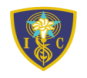 Departamento de Educación FísicaLenin Castillo Silva Ximena GuardaLea Diedrichs GUIA DE APRENDIZAJE PARA REALIZAR EN CASA N° 1ENVIAR AL CORREO: profesefisicv@gmail.comESPECIFICAR EN EL ASUNTO: NOMBRE Y APELLIDO – CURSOACTIVIDAD¿Cómo medir la frecuencia cardiaca?El método consiste en tomar el pulso radial (en la muñeca) o carótidea (en el cuello) durante 15 segundos y multiplicar el resultado por cuatro para obtener la frecuencia cardiaca por minuto (MINEDUC,2019).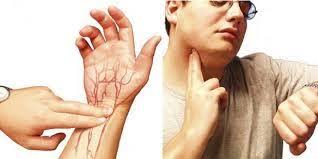 ¿Qué es la actividad física? “Cualquier movimiento producido por la contracción muscular esquelética que resulta en un gasto energético extra respecto de las necesidades básicas diarias”. (MINEDUC, 2019). Por lo tanto, puedes considerar lo siguiente:Estimados apoderados, en estos momentos complejos, acompañemos a nuestros niños/as con la intención de cuidar su salud física y psicológica, mantengamos el ánimo y alegría ante la adversidad.NOMBRE DEL ESTUDIANTE:  Cursos:  4 básico                                     Fecha: año 2020                                    Capacidad: Razonamiento lógico       Destreza: experimentar Contenido: Actividad física de intensidad moderada – frecuencia cardiaca  Unidad: II Vida activa y saludable Valor: LibertadActitud: AutonomíaESTRATEGIAExperimentar respuestas corporales provocadas por la actividad física durante 4 días mediante la medición y registro del pulso, trabajando con autonomía.Día 1Día 2Día 3Día 4Frecuencia cardiaca en reposo (al levantarse)Frecuencia cardiaca después de una actividad física Al finalizar la semana responder lo siguiente :Al finalizar la semana responder lo siguiente :Al finalizar la semana responder lo siguiente :Al finalizar la semana responder lo siguiente :Al finalizar la semana responder lo siguiente :¿Qué ocurrió con la frecuencia cardiaca? ¿Qué ocurrió con la frecuencia cardiaca? ¿Qué ocurrió con la frecuencia cardiaca? ¿Qué ocurrió con la frecuencia cardiaca? ¿Qué ocurrió con la frecuencia cardiaca? DESAFÍOS DE ACTIVIDAD FÍSICADESAFÍOS DE ACTIVIDAD FÍSICAEscoge 4 retos por días y monitorea tu frecuencia cardiaca posteriormenteEscoge 4 retos por días y monitorea tu frecuencia cardiaca posteriormenteN°DESAFÍO O RETO1Saltar en un pie 10 veces y luego en el otro2Subir y bajar escaleras 5 veces 3Saltar a pies juntos 20 veces 4Reptar de una pieza a otra5Saltar como ranita de diferentes lugares de la casa6Gatear durante 30 segundos7altar y tocar el suelo 20 veces8Saltar a pies juntos 3 obstáculos encontrados en el hogar (un juguete, cojín, un cuaderno ) 